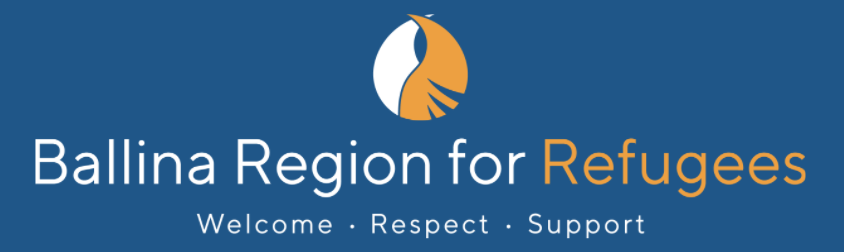 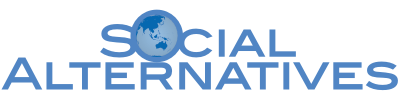 The 2022 BR4R Seeking Asylum Poetry PrizeA Turning PointEntry FormEntries close on Sunday 14th August, 2022Before you complete this form, please read the information sheet.You can enter up to 3 on this one form.Send your email to poetryprize@br4r.org.au.Copy and paste your poem or poems here.Your nameYour Australian postal addressContact email addressI declare that this is my own workI declare that this is my own workYes ☐       No ☐I consent to my poem or poems being published by Ballina Region for Refugees and the journal Social AlternativesI consent to my poem or poems being published by Ballina Region for Refugees and the journal Social AlternativesYes ☐       No ☐I am or have been a refugee or asylum seeker I am or have been a refugee or asylum seeker Yes ☐       No ☐Poem 1: Insert title herePaste poem herePoem 2: Insert title herePaste poem herePoem 3: Insert title herePaste poem here